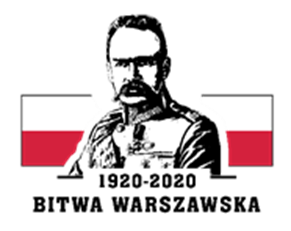      Giżycko, dn. 24.02.2020 r.DO WSZYSTKICH WYKONAWCÓWPOST. NR 3/ZO/2020Dotyczy: Wykonanie, dostawa i montaż rolet, vertikali i moskitier do jednostek rejonu odpowiedzialności 24. Wojskowego Oddziału Gospodarczego Giżycko post.
nr 3/ZO/2020.ZAWIADOMIENIE O WYBORZE OFERTY NAJKORZYSTNIEJSZEJZamawiający: 24 Wojskowy Oddział Gospodarczy w Giżycku informuje, 
że w postępowaniu o udzielenie zamówienia publicznego poniżej 30 000 euro
na wykonanie usługi w zakresie, wykonania, dostawy i montażu rolet, vertikali i moskitier do jednostek rejonu odpowiedzialności 24. Wojskowego Oddziału Gospodarczego Giżycko post.nr 3/ZO/2020, wybrano jako najkorzystniejszą ofertę Wykonawcy:TYTUS Systemy Osłonowe Monika KOWALSKAUl. Bacciarellego 5451-649 WrocławUZASADNIENIE:Wykonawca spełnił warunki uczestnictwa w postępowaniu o zamówienie publiczne, a oferta jest zgodna z treścią zaproszenia i przedstawia najkorzystniejszy bilans ceny. Zamawiający dysponuje środkami finansowymi na realizację zamówienia.                                       OFERTY ZŁOŻONE W POSTĘPOWANIU         KOMENDANT(-) płk Jarosław JASTRZĘBOWSKINr Of.Firmy oraz adresy WykonawcówLiczba przyznanych punktów wg. kryteriówLiczba przyznanych punktów wg. kryteriówLiczba przyznanych punktów wg. kryteriówŁączna liczba punktówNr Of.Firmy oraz adresy WykonawcówKryterium cenyKryterium okresu gwarancjiKryterium terminu wykonania usługiŁączna liczba punktówOf. 1MULTIROLETY 
Łukasz PŁOCKI, Piotr PŁOCKI Sp.j.ul. Przędzalniana 9393-114 Łódź52,23202092,23Of.2TYTUS Systemy Osłonowe Monika KOWALSKA ul. Bacciarellego 5451-649 Wrocław 602020100Of.3DECOROLEXRafał MALONGul. Ketlinga 29/1u92-431 Łódź------------------------------------------------Of.4PHU IMPORT-EKSPORTMirosław KOZŁOWSKIul. Złota 376-200 Słupsk28,53202068,53Of.5ROLTEXPaweł BOŻYM ul. Mechaniczna 1321-040 Świdnik 23,33 202063,33Of.6DYSKRETSławomir KIERSZTYNul. Borowina Sitaniecka 52B22-400 Zamość59,64202099,64Of.7P.P.H.U RYZA-BLINDSKrzysztof ZANIEWSKI ul. Echa Leśne 3903-257 Warszawa35,73202075,73Of.8DARKODariusz KOWALCZYK ul. Bohaterów Westerplatte 15/2011-500 Giżycko17,94202057,94Of.9PHU PANDAPiotr KWIATKOWSKI ul. Moniuszki 4211-700 Mrągowo 19,85202059,85Of.10F.H.U OKNO-MARMarcin TATARAul. Nowosądecka 14/20A35-505 Rzeszów56,51202096,51Of.11ART.-BUDArtur KORNAKul. Kolniszki 319-500 Gołdap19,1202059,1